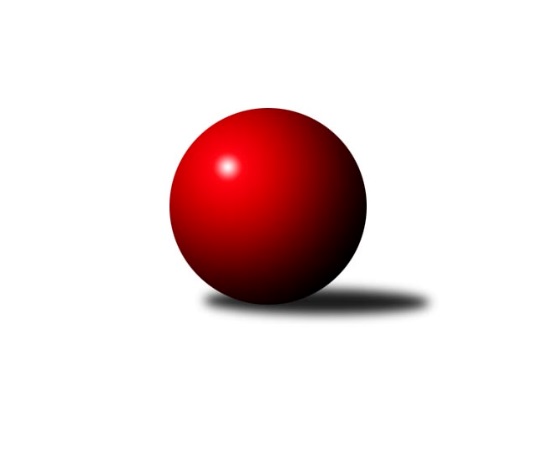 Č.17Ročník 2023/2024	20.5.2024 Západočeská divize 2023/2024Statistika 17. kolaTabulka družstev:		družstvo	záp	výh	rem	proh	skore	sety	průměr	body	plné	dorážka	chyby	1.	TJ Dobřany	17	12	0	5	83.5 : 52.5 	(212.5 : 195.5)	2971	24	2002	969	23.8	2.	TJ Sokol Útvina	17	11	0	6	80.0 : 56.0 	(222.5 : 185.5)	2849	22	1974	876	32.7	3.	Lokomotiva Cheb A	18	11	0	7	86.5 : 57.5 	(248.5 : 183.5)	2747	22	1895	852	25.7	4.	TJ Slavoj Plzeň	17	10	1	6	78.5 : 57.5 	(219.5 : 188.5)	2928	21	2003	925	27	5.	Lokomotiva Cheb B	17	10	0	7	68.5 : 67.5 	(199.0 : 209.0)	2848	20	1951	897	21.1	6.	Kuželky Ji.Hazlov B	17	9	1	7	76.5 : 59.5 	(232.5 : 175.5)	2894	19	1980	914	32.9	7.	TJ Lomnice B	17	8	1	8	71.0 : 65.0 	(218.0 : 190.0)	2842	17	1960	882	36.4	8.	TJ Sokol Zahořany	17	8	0	9	63.5 : 72.5 	(193.5 : 214.5)	2859	16	1967	892	31.7	9.	Kuželky Aš B	17	7	1	9	56.5 : 79.5 	(195.5 : 212.5)	2841	15	1957	884	36	10.	Slovan K.Vary B	18	6	1	11	65.5 : 78.5 	(210.0 : 222.0)	2900	13	1992	908	38.6	11.	Baník Stříbro	17	4	1	12	46.0 : 90.0 	(158.5 : 249.5)	2875	9	1998	877	45.4	12.	Kuželky Holýšov B	17	4	0	13	48.0 : 88.0 	(162.0 : 246.0)	2705	8	1885	820	32.6Tabulka doma:		družstvo	záp	výh	rem	proh	skore	sety	průměr	body	maximum	minimum	1.	Lokomotiva Cheb A	9	9	0	0	63.0 : 9.0 	(160.0 : 56.0)	2787	18	2902	2706	2.	TJ Sokol Útvina	8	8	0	0	54.0 : 10.0 	(129.0 : 63.0)	2524	16	2585	2457	3.	TJ Dobřany	8	7	0	1	44.0 : 20.0 	(98.0 : 94.0)	2501	14	2552	2433	4.	Lokomotiva Cheb B	9	7	0	2	45.0 : 27.0 	(129.0 : 87.0)	2734	14	2806	2603	5.	Kuželky Aš B	8	6	1	1	41.0 : 23.0 	(113.5 : 78.5)	3234	13	3322	3132	6.	Kuželky Ji.Hazlov B	9	6	1	2	44.0 : 28.0 	(118.5 : 97.5)	3204	13	3271	3105	7.	TJ Slavoj Plzeň	8	6	0	2	46.0 : 18.0 	(118.0 : 74.0)	3339	12	3445	3260	8.	TJ Lomnice B	8	6	0	2	43.0 : 21.0 	(114.5 : 77.5)	3096	12	3191	2979	9.	TJ Sokol Zahořany	9	5	0	4	39.5 : 32.5 	(106.0 : 110.0)	2550	10	2634	2478	10.	Baník Stříbro	9	4	1	4	35.5 : 36.5 	(99.5 : 116.5)	3105	9	3189	3010	11.	Slovan K.Vary B	9	4	0	5	36.5 : 35.5 	(111.5 : 104.5)	3095	8	3202	3022	12.	Kuželky Holýšov B	9	4	0	5	35.0 : 37.0 	(104.0 : 112.0)	2631	8	2743	2560Tabulka venku:		družstvo	záp	výh	rem	proh	skore	sety	průměr	body	maximum	minimum	1.	TJ Dobřany	9	5	0	4	39.5 : 32.5 	(114.5 : 101.5)	3030	10	3331	2647	2.	TJ Slavoj Plzeň	9	4	1	4	32.5 : 39.5 	(101.5 : 114.5)	2877	9	3249	2446	3.	Kuželky Ji.Hazlov B	8	3	0	5	32.5 : 31.5 	(114.0 : 78.0)	2850	6	3189	2554	4.	TJ Sokol Zahořany	8	3	0	5	24.0 : 40.0 	(87.5 : 104.5)	2898	6	3338	2399	5.	Lokomotiva Cheb B	8	3	0	5	23.5 : 40.5 	(70.0 : 122.0)	2828	6	3266	2335	6.	TJ Sokol Útvina	9	3	0	6	26.0 : 46.0 	(93.5 : 122.5)	2890	6	3171	2481	7.	Slovan K.Vary B	9	2	1	6	29.0 : 43.0 	(98.5 : 117.5)	2878	5	3379	2409	8.	TJ Lomnice B	9	2	1	6	28.0 : 44.0 	(103.5 : 112.5)	2814	5	3180	2479	9.	Lokomotiva Cheb A	9	2	0	7	23.5 : 48.5 	(88.5 : 127.5)	2745	4	3185	2315	10.	Kuželky Aš B	9	1	0	8	15.5 : 56.5 	(82.0 : 134.0)	2785	2	3129	2508	11.	Kuželky Holýšov B	8	0	0	8	13.0 : 51.0 	(58.0 : 134.0)	2714	0	3067	2358	12.	Baník Stříbro	8	0	0	8	10.5 : 53.5 	(59.0 : 133.0)	2842	0	3229	2474Tabulka podzimní části:		družstvo	záp	výh	rem	proh	skore	sety	průměr	body	doma	venku	1.	TJ Dobřany	11	8	0	3	57.5 : 30.5 	(141.5 : 122.5)	2942	16 	5 	0 	0 	3 	0 	3	2.	TJ Sokol Útvina	11	8	0	3	54.0 : 34.0 	(139.5 : 124.5)	2735	16 	5 	0 	0 	3 	0 	3	3.	TJ Slavoj Plzeň	11	7	1	3	52.5 : 35.5 	(147.5 : 116.5)	2912	15 	5 	0 	1 	2 	1 	2	4.	Lokomotiva Cheb A	11	7	0	4	53.0 : 35.0 	(149.5 : 114.5)	2911	14 	5 	0 	0 	2 	0 	4	5.	Kuželky Ji.Hazlov B	11	6	1	4	49.5 : 38.5 	(148.5 : 115.5)	2877	13 	4 	1 	1 	2 	0 	3	6.	Lokomotiva Cheb B	11	6	0	5	45.0 : 43.0 	(139.0 : 125.0)	2923	12 	3 	0 	2 	3 	0 	3	7.	TJ Sokol Zahořany	11	6	0	5	44.5 : 43.5 	(127.5 : 136.5)	2829	12 	4 	0 	2 	2 	0 	3	8.	Kuželky Aš B	11	6	0	5	42.5 : 45.5 	(127.5 : 136.5)	2835	12 	5 	0 	0 	1 	0 	5	9.	TJ Lomnice B	11	5	0	6	45.0 : 43.0 	(146.0 : 118.0)	2787	10 	4 	0 	1 	1 	0 	5	10.	Slovan K.Vary B	11	2	0	9	31.5 : 56.5 	(118.5 : 145.5)	2922	4 	1 	0 	5 	1 	0 	4	11.	Kuželky Holýšov B	11	2	0	9	27.0 : 61.0 	(101.5 : 162.5)	2770	4 	2 	0 	4 	0 	0 	5	12.	Baník Stříbro	11	2	0	9	26.0 : 62.0 	(97.5 : 166.5)	2905	4 	2 	0 	4 	0 	0 	5Tabulka jarní části:		družstvo	záp	výh	rem	proh	skore	sety	průměr	body	doma	venku	1.	Slovan K.Vary B	7	4	1	2	34.0 : 22.0 	(91.5 : 76.5)	2918	9 	3 	0 	0 	1 	1 	2 	2.	TJ Dobřany	6	4	0	2	26.0 : 22.0 	(71.0 : 73.0)	2894	8 	2 	0 	1 	2 	0 	1 	3.	Lokomotiva Cheb B	6	4	0	2	23.5 : 24.5 	(60.0 : 84.0)	2523	8 	4 	0 	0 	0 	0 	2 	4.	Lokomotiva Cheb A	7	4	0	3	33.5 : 22.5 	(99.0 : 69.0)	2510	8 	4 	0 	0 	0 	0 	3 	5.	TJ Lomnice B	6	3	1	2	26.0 : 22.0 	(72.0 : 72.0)	3005	7 	2 	0 	1 	1 	1 	1 	6.	Kuželky Ji.Hazlov B	6	3	0	3	27.0 : 21.0 	(84.0 : 60.0)	2932	6 	2 	0 	1 	1 	0 	2 	7.	TJ Sokol Útvina	6	3	0	3	26.0 : 22.0 	(83.0 : 61.0)	2936	6 	3 	0 	0 	0 	0 	3 	8.	TJ Slavoj Plzeň	6	3	0	3	26.0 : 22.0 	(72.0 : 72.0)	3046	6 	1 	0 	1 	2 	0 	2 	9.	Baník Stříbro	6	2	1	3	20.0 : 28.0 	(61.0 : 83.0)	2800	5 	2 	1 	0 	0 	0 	3 	10.	Kuželky Holýšov B	6	2	0	4	21.0 : 27.0 	(60.5 : 83.5)	2591	4 	2 	0 	1 	0 	0 	3 	11.	TJ Sokol Zahořany	6	2	0	4	19.0 : 29.0 	(66.0 : 78.0)	2825	4 	1 	0 	2 	1 	0 	2 	12.	Kuželky Aš B	6	1	1	4	14.0 : 34.0 	(68.0 : 76.0)	2881	3 	1 	1 	1 	0 	0 	3 Zisk bodů pro družstvo:		jméno hráče	družstvo	body	zápasy	v %	dílčí body	sety	v %	1.	Ladislav Lipták 	Lokomotiva Cheb A  	15.5	/	18	(86%)	60	/	72	(83%)	2.	Petr Harmáček 	TJ Slavoj Plzeň 	13	/	16	(81%)	45	/	64	(70%)	3.	Tereza Štursová 	TJ Lomnice B 	12	/	15	(80%)	35	/	60	(58%)	4.	František Douša 	Lokomotiva Cheb A  	11.5	/	13	(88%)	42	/	52	(81%)	5.	Pavel Sloup 	TJ Dobřany 	11.5	/	14	(82%)	38	/	56	(68%)	6.	Michal Tuček 	Kuželky Ji.Hazlov B 	11.5	/	16	(72%)	44	/	64	(69%)	7.	Lucie Vajdíková 	TJ Lomnice B 	11	/	14	(79%)	38	/	56	(68%)	8.	Jan Kříž 	TJ Sokol Útvina 	11	/	14	(79%)	36.5	/	56	(65%)	9.	Petr Rajlich 	Lokomotiva Cheb B  	11	/	16	(69%)	46	/	64	(72%)	10.	Pavel Pivoňka 	TJ Sokol Zahořany  	11	/	17	(65%)	43.5	/	68	(64%)	11.	Jaroslav Bulant 	Kuželky Aš B 	10.5	/	16	(66%)	48.5	/	64	(76%)	12.	Pavel Repčík 	Kuželky Ji.Hazlov B 	10	/	14	(71%)	35	/	56	(63%)	13.	Martin Hurta 	Kuželky Aš B 	10	/	14	(71%)	34	/	56	(61%)	14.	Michael Wittwar 	Kuželky Ji.Hazlov B 	10	/	15	(67%)	42	/	60	(70%)	15.	Marek Eisman 	TJ Dobřany 	10	/	15	(67%)	32	/	60	(53%)	16.	Václav Kříž ml.	TJ Sokol Útvina 	10	/	16	(63%)	41	/	64	(64%)	17.	Petr Haken 	Kuželky Ji.Hazlov B 	10	/	16	(63%)	38	/	64	(59%)	18.	Vojtěch Kořan 	TJ Dobřany 	10	/	17	(59%)	37	/	68	(54%)	19.	Hubert Guba 	TJ Lomnice B 	9	/	15	(60%)	37	/	60	(62%)	20.	Vít Červenka 	TJ Sokol Útvina 	9	/	16	(56%)	38.5	/	64	(60%)	21.	Stanislav Veselý 	TJ Sokol Útvina 	9	/	16	(56%)	35.5	/	64	(55%)	22.	Marek Smetana 	TJ Dobřany 	9	/	16	(56%)	33.5	/	64	(52%)	23.	Lukáš Holý 	Slovan K.Vary B 	9	/	16	(56%)	31.5	/	64	(49%)	24.	Zdeněk Eichler 	Lokomotiva Cheb A  	9	/	16	(56%)	28.5	/	64	(45%)	25.	Eva Nováčková 	Lokomotiva Cheb A  	9	/	17	(53%)	33.5	/	68	(49%)	26.	Jiří Nováček 	Lokomotiva Cheb B  	8.5	/	11	(77%)	33	/	44	(75%)	27.	Josef Kreutzer 	TJ Slavoj Plzeň 	8.5	/	14	(61%)	30	/	56	(54%)	28.	Jakub Janouch 	Kuželky Holýšov B 	8.5	/	16	(53%)	36	/	64	(56%)	29.	Daniel Šeterle 	Kuželky Holýšov B 	8	/	9	(89%)	24	/	36	(67%)	30.	Jakub Harmáček 	TJ Slavoj Plzeň 	8	/	10	(80%)	29	/	40	(73%)	31.	Jiří Kubínek 	TJ Sokol Útvina 	8	/	13	(62%)	28	/	52	(54%)	32.	Matěj Chlubna 	TJ Sokol Zahořany  	8	/	14	(57%)	27.5	/	56	(49%)	33.	Jiří Guba 	TJ Lomnice B 	8	/	15	(53%)	32	/	60	(53%)	34.	Bedřich Horka 	Kuželky Holýšov B 	8	/	15	(53%)	28	/	60	(47%)	35.	Dagmar Rajlichová 	Lokomotiva Cheb B  	8	/	16	(50%)	37	/	64	(58%)	36.	Jan Adam 	Lokomotiva Cheb A  	7.5	/	16	(47%)	31	/	64	(48%)	37.	Lenka Pivoňková 	Lokomotiva Cheb B  	7	/	12	(58%)	26	/	48	(54%)	38.	Petr Kučera 	TJ Dobřany 	7	/	12	(58%)	26	/	48	(54%)	39.	Jiří Opatrný 	TJ Slavoj Plzeň 	7	/	13	(54%)	26	/	52	(50%)	40.	Jiří Jaroš 	Lokomotiva Cheb B  	7	/	13	(54%)	22	/	52	(42%)	41.	Michal Lohr 	TJ Dobřany 	7	/	14	(50%)	22	/	56	(39%)	42.	Bernard Vraniak 	Baník Stříbro 	7	/	15	(47%)	26.5	/	60	(44%)	43.	Jan Pešek 	TJ Slavoj Plzeň 	7	/	15	(47%)	24.5	/	60	(41%)	44.	Luděk Kratochvíl 	Kuželky Aš B 	7	/	16	(44%)	32	/	64	(50%)	45.	Přemysl Krůta 	TJ Lomnice B 	7	/	16	(44%)	30.5	/	64	(48%)	46.	Vladislav Urban 	Kuželky Aš B 	7	/	16	(44%)	29.5	/	64	(46%)	47.	Václav Loukotka 	Baník Stříbro 	7	/	17	(41%)	30	/	68	(44%)	48.	Josef Vdovec 	Kuželky Holýšov B 	7	/	17	(41%)	29	/	68	(43%)	49.	Tomáš Beck ml.	Slovan K.Vary B 	6.5	/	11	(59%)	24	/	44	(55%)	50.	Ladislav Urban 	Slovan K.Vary B 	6	/	6	(100%)	18.5	/	24	(77%)	51.	Hana Berkovcová 	Lokomotiva Cheb A  	6	/	10	(60%)	28	/	40	(70%)	52.	Vlastimil Hlavatý 	TJ Sokol Útvina 	6	/	12	(50%)	19	/	48	(40%)	53.	Zuzana Kožíšková 	TJ Lomnice B 	6	/	13	(46%)	28	/	52	(54%)	54.	David Grössl 	TJ Sokol Zahořany  	6	/	13	(46%)	24	/	52	(46%)	55.	Radek Kutil 	TJ Sokol Zahořany  	6	/	14	(43%)	25.5	/	56	(46%)	56.	Jakub Marcell 	Baník Stříbro 	6	/	17	(35%)	24.5	/	68	(36%)	57.	Jiří Zenefels 	TJ Sokol Zahořany  	5	/	9	(56%)	20	/	36	(56%)	58.	Daniela Stašová 	Slovan K.Vary B 	5	/	9	(56%)	18.5	/	36	(51%)	59.	Kamil Bláha 	Kuželky Ji.Hazlov B 	5	/	10	(50%)	24	/	40	(60%)	60.	Petr Čolák 	Slovan K.Vary B 	5	/	13	(38%)	28.5	/	52	(55%)	61.	Anna Löffelmannová 	TJ Sokol Zahořany  	5	/	13	(38%)	26	/	52	(50%)	62.	Jana Komancová 	Kuželky Ji.Hazlov B 	5	/	15	(33%)	25	/	60	(42%)	63.	Jiří Čížek 	Lokomotiva Cheb A  	5	/	15	(33%)	23.5	/	60	(39%)	64.	Jan Čech 	Baník Stříbro 	5	/	17	(29%)	23.5	/	68	(35%)	65.	Johannes Luster 	Slovan K.Vary B 	4	/	10	(40%)	17.5	/	40	(44%)	66.	Tomáš Benda 	TJ Sokol Zahořany  	4	/	12	(33%)	19	/	48	(40%)	67.	Jiří Vácha 	Lokomotiva Cheb B  	4	/	14	(29%)	16	/	56	(29%)	68.	Antonín Čevela 	TJ Sokol Útvina 	3	/	4	(75%)	13	/	16	(81%)	69.	David Junek 	Baník Stříbro 	3	/	4	(75%)	11	/	16	(69%)	70.	Václav Hlaváč ml.	Slovan K.Vary B 	3	/	4	(75%)	9	/	16	(56%)	71.	Bohumil Jirka 	Kuželky Holýšov B 	3	/	5	(60%)	14	/	20	(70%)	72.	Jaroslav Páv 	Slovan K.Vary B 	3	/	6	(50%)	12	/	24	(50%)	73.	Tatiana Maščenko 	Kuželky Holýšov B 	3	/	6	(50%)	10.5	/	24	(44%)	74.	Bronislava Hánělová 	Slovan K.Vary B 	3	/	7	(43%)	11.5	/	28	(41%)	75.	Josef Dvořák 	TJ Dobřany 	3	/	8	(38%)	13	/	32	(41%)	76.	Lukáš Zeman 	Slovan K.Vary B 	3	/	8	(38%)	12	/	32	(38%)	77.	Jaroslav Dobiáš 	TJ Sokol Útvina 	3	/	10	(30%)	14	/	40	(35%)	78.	Vendula Suchánková 	Kuželky Ji.Hazlov B 	3	/	12	(25%)	18.5	/	48	(39%)	79.	Jáchym Kaas 	TJ Slavoj Plzeň 	3	/	13	(23%)	14.5	/	52	(28%)	80.	Václav Pilař 	Kuželky Aš B 	3	/	15	(20%)	25	/	60	(42%)	81.	Pavel Basl 	Baník Stříbro 	3	/	16	(19%)	19	/	64	(30%)	82.	Michal Duchek 	Baník Stříbro 	2	/	2	(100%)	7	/	8	(88%)	83.	Lubomír Martinek 	Slovan K.Vary B 	2	/	2	(100%)	6	/	8	(75%)	84.	Václav Krysl 	Slovan K.Vary B 	2	/	3	(67%)	7	/	12	(58%)	85.	František Bürger 	TJ Slavoj Plzeň 	2	/	3	(67%)	6.5	/	12	(54%)	86.	Miroslav Pivoňka 	Lokomotiva Cheb B  	2	/	7	(29%)	8	/	28	(29%)	87.	Rudolf Štěpanovský 	TJ Lomnice B 	2	/	13	(15%)	17.5	/	52	(34%)	88.	Václav Mašek 	Kuželky Aš B 	2	/	15	(13%)	17.5	/	60	(29%)	89.	Miroslav Martínek 	Kuželky Holýšov B 	1.5	/	11	(14%)	7.5	/	44	(17%)	90.	Blanka Martinková 	Slovan K.Vary B 	1	/	1	(100%)	4	/	4	(100%)	91.	Roman Drugda 	TJ Slavoj Plzeň 	1	/	1	(100%)	3	/	4	(75%)	92.	Stanislav Zoubek 	Baník Stříbro 	1	/	1	(100%)	2	/	4	(50%)	93.	Jiří Baloun 	TJ Dobřany 	1	/	1	(100%)	2	/	4	(50%)	94.	Michal Zoufalý 	Kuželky Ji.Hazlov B 	1	/	1	(100%)	2	/	4	(50%)	95.	Alexander Kalas 	TJ Slavoj Plzeň 	1	/	2	(50%)	3	/	8	(38%)	96.	Martin Andrš 	Baník Stříbro 	1	/	2	(50%)	3	/	8	(38%)	97.	Pavel Bránický 	Kuželky Ji.Hazlov B 	1	/	2	(50%)	3	/	8	(38%)	98.	Dominik Kopčík 	Kuželky Aš B 	1	/	3	(33%)	7	/	12	(58%)	99.	Jakub Solfronk 	TJ Dobřany 	1	/	3	(33%)	7	/	12	(58%)	100.	Jakub Růžička 	Lokomotiva Cheb B  	1	/	4	(25%)	5	/	16	(31%)	101.	Vlastimil Hlavatý 	TJ Slavoj Plzeň 	1	/	5	(20%)	9	/	20	(45%)	102.	Pavel Staša 	Slovan K.Vary B 	1	/	6	(17%)	9	/	24	(38%)	103.	Jaroslav Harančík 	Baník Stříbro 	1	/	7	(14%)	10.5	/	28	(38%)	104.	Petr Ježek 	Kuželky Holýšov B 	1	/	9	(11%)	8	/	36	(22%)	105.	Václav Vieweg 	Kuželky Aš B 	0	/	1	(0%)	2	/	4	(50%)	106.	Jan Vlach 	Baník Stříbro 	0	/	1	(0%)	1.5	/	4	(38%)	107.	Roman Chlubna 	Kuželky Holýšov B 	0	/	1	(0%)	1	/	4	(25%)	108.	Karel Pejšek 	TJ Sokol Útvina 	0	/	1	(0%)	1	/	4	(25%)	109.	Michal Drugda 	TJ Slavoj Plzeň 	0	/	1	(0%)	0	/	4	(0%)	110.	František Novák 	Kuželky Holýšov B 	0	/	1	(0%)	0	/	4	(0%)	111.	Lucie Horková 	Kuželky Holýšov B 	0	/	1	(0%)	0	/	4	(0%)	112.	Marcel Toužimský 	Slovan K.Vary B 	0	/	1	(0%)	0	/	4	(0%)	113.	Michal Novosad 	TJ Slavoj Plzeň 	0	/	1	(0%)	0	/	4	(0%)	114.	Iva Knesplová Koubková 	TJ Lomnice B 	0	/	1	(0%)	0	/	4	(0%)	115.	Jiří Stehlík 	Kuželky Holýšov B 	0	/	1	(0%)	0	/	4	(0%)	116.	Milan Laksar 	Kuželky Holýšov B 	0	/	1	(0%)	0	/	4	(0%)	117.	Pavlína Stašová 	Slovan K.Vary B 	0	/	2	(0%)	1	/	8	(13%)	118.	Adolf Klepáček 	Lokomotiva Cheb B  	0	/	2	(0%)	1	/	8	(13%)	119.	Jiří Marek 	Lokomotiva Cheb B  	0	/	2	(0%)	0	/	8	(0%)	120.	Petra Vařechová 	TJ Sokol Zahořany  	0	/	3	(0%)	0	/	12	(0%)	121.	Karel Smrž 	Baník Stříbro 	0	/	3	(0%)	0	/	12	(0%)	122.	Pavel Schubert 	Lokomotiva Cheb B  	0	/	5	(0%)	5	/	20	(25%)	123.	Jan Štengl 	Kuželky Holýšov B 	0	/	8	(0%)	4	/	32	(13%)Průměry na kuželnách:		kuželna	průměr	plné	dorážka	chyby	výkon na hráče	1.	TJ Slavoj Plzeň, 1-4	3298	2221	1076	35.1	(549.7)	2.	Kuželky Aš, 1-4	3194	2186	1008	47.0	(532.5)	3.	Hazlov, 1-4	3175	2154	1020	39.7	(529.2)	4.	Stříbro, 1-4	3107	2130	976	46.1	(517.9)	5.	Karlovy Vary, 1-4	3091	2130	960	46.7	(515.2)	6.	Lomnice, 1-4	3044	2098	946	46.6	(507.4)	7.	Lokomotiva Cheb, 1-2	2683	1828	855	11.2	(447.3)	8.	Kuželky Holýšov, 1-2	2635	1796	839	18.2	(439.3)	9.	TJ Sokol Zahořany, 1-2	2549	1764	785	28.4	(425.0)	10.	TJ Dobřany, 1-2	2487	1715	771	24.6	(414.5)	11.	Sokol Útvina, 1-2	2475	1725	750	37.5	(412.6)Nejlepší výkony na kuželnách:TJ Slavoj Plzeň, 1-4TJ Slavoj Plzeň	3445	10. kolo	Petr Harmáček 	TJ Slavoj Plzeň	619	10. koloTJ Slavoj Plzeň	3387	7. kolo	Anna Löffelmannová 	TJ Sokol Zahořany 	614	7. koloSlovan K.Vary B	3379	9. kolo	Jan Pešek 	TJ Slavoj Plzeň	603	7. koloTJ Slavoj Plzeň	3366	9. kolo	Daniela Stašová 	Slovan K.Vary B	600	9. koloTJ Sokol Zahořany 	3338	7. kolo	Jiří Opatrný 	TJ Slavoj Plzeň	596	9. koloTJ Slavoj Plzeň	3313	6. kolo	Petr Harmáček 	TJ Slavoj Plzeň	592	7. koloTJ Slavoj Plzeň	3301	14. kolo	Petr Harmáček 	TJ Slavoj Plzeň	591	16. koloTJ Slavoj Plzeň	3298	4. kolo	Jakub Harmáček 	TJ Slavoj Plzeň	591	10. koloTJ Dobřany	3287	16. kolo	Josef Kreutzer 	TJ Slavoj Plzeň	589	10. koloLokomotiva Cheb B 	3266	10. kolo	Jiří Opatrný 	TJ Slavoj Plzeň	586	10. koloKuželky Aš, 1-4Kuželky Aš B	3322	13. kolo	Martin Hurta 	Kuželky Aš B	610	13. koloKuželky Aš B	3295	7. kolo	Ladislav Urban 	Slovan K.Vary B	604	13. koloKuželky Aš B	3288	9. kolo	Vladislav Urban 	Kuželky Aš B	598	7. koloTJ Slavoj Plzeň	3243	15. kolo	Jaroslav Bulant 	Kuželky Aš B	592	13. koloKuželky Aš B	3236	17. kolo	Petr Harmáček 	TJ Slavoj Plzeň	589	15. koloBaník Stříbro	3229	9. kolo	Jaroslav Bulant 	Kuželky Aš B	579	3. koloSlovan K.Vary B	3218	13. kolo	Luděk Kratochvíl 	Kuželky Aš B	579	17. koloKuželky Aš B	3216	1. kolo	Michal Tuček 	Kuželky Ji.Hazlov B	578	10. koloKuželky Aš B	3198	10. kolo	Vladislav Urban 	Kuželky Aš B	578	17. koloKuželky Ji.Hazlov B	3189	10. kolo	Martin Hurta 	Kuželky Aš B	574	15. koloHazlov, 1-4Kuželky Ji.Hazlov B	3271	5. kolo	Dagmar Rajlichová 	Lokomotiva Cheb B 	591	4. koloTJ Dobřany	3253	6. kolo	Petr Haken 	Kuželky Ji.Hazlov B	579	5. koloKuželky Ji.Hazlov B	3252	2. kolo	Kamil Bláha 	Kuželky Ji.Hazlov B	577	4. koloKuželky Ji.Hazlov B	3247	4. kolo	Michal Tuček 	Kuželky Ji.Hazlov B	577	4. koloKuželky Ji.Hazlov B	3227	14. kolo	Petr Haken 	Kuželky Ji.Hazlov B	576	2. koloKuželky Ji.Hazlov B	3213	12. kolo	Martin Hurta 	Kuželky Aš B	574	12. koloKuželky Ji.Hazlov B	3210	11. kolo	Petr Rajlich 	Lokomotiva Cheb B 	573	4. koloKuželky Ji.Hazlov B	3205	8. kolo	Petr Haken 	Kuželky Ji.Hazlov B	572	6. koloLokomotiva Cheb B 	3196	4. kolo	Kamil Bláha 	Kuželky Ji.Hazlov B	565	2. koloTJ Slavoj Plzeň	3184	8. kolo	Pavel Pivoňka 	TJ Sokol Zahořany 	563	16. koloStříbro, 1-4TJ Dobřany	3331	11. kolo	Václav Loukotka 	Baník Stříbro	640	12. koloTJ Slavoj Plzeň	3249	5. kolo	Michal Tuček 	Kuželky Ji.Hazlov B	588	15. koloBaník Stříbro	3189	15. kolo	Pavel Sloup 	TJ Dobřany	583	11. koloBaník Stříbro	3182	3. kolo	Jakub Harmáček 	TJ Slavoj Plzeň	581	5. koloKuželky Ji.Hazlov B	3173	15. kolo	Bernard Vraniak 	Baník Stříbro	574	15. koloBaník Stříbro	3156	12. kolo	Marek Eisman 	TJ Dobřany	567	11. koloTJ Lomnice B	3124	12. kolo	Václav Loukotka 	Baník Stříbro	566	17. koloSlovan K.Vary B	3101	3. kolo	Marek Smetana 	TJ Dobřany	565	11. koloBaník Stříbro	3099	11. kolo	Petr Harmáček 	TJ Slavoj Plzeň	563	5. koloBaník Stříbro	3092	5. kolo	Václav Loukotka 	Baník Stříbro	560	15. koloKarlovy Vary, 1-4Slovan K.Vary B	3202	16. kolo	Bedřich Horka 	Kuželky Holýšov B	604	8. koloTJ Sokol Zahořany 	3174	4. kolo	Ladislav Urban 	Slovan K.Vary B	591	14. koloSlovan K.Vary B	3169	14. kolo	Pavel Pivoňka 	TJ Sokol Zahořany 	572	4. koloTJ Dobřany	3157	14. kolo	Tomáš Beck ml.	Slovan K.Vary B	563	7. koloLokomotiva Cheb A 	3130	11. kolo	Ladislav Urban 	Slovan K.Vary B	560	12. koloKuželky Aš B	3129	6. kolo	Vojtěch Kořan 	TJ Dobřany	559	14. koloSlovan K.Vary B	3117	11. kolo	Marek Eisman 	TJ Dobřany	556	14. koloSlovan K.Vary B	3094	4. kolo	Lukáš Holý 	Slovan K.Vary B	555	7. koloSlovan K.Vary B	3086	12. kolo	Josef Vdovec 	Kuželky Holýšov B	555	8. koloTJ Lomnice B	3085	2. kolo	Tereza Štursová 	TJ Lomnice B	554	2. koloLomnice, 1-4TJ Lomnice B	3191	15. kolo	Hubert Guba 	TJ Lomnice B	565	15. koloTJ Lomnice B	3153	10. kolo	Rudolf Štěpanovský 	TJ Lomnice B	563	13. koloSlovan K.Vary B	3140	15. kolo	Přemysl Krůta 	TJ Lomnice B	553	10. koloTJ Lomnice B	3135	13. kolo	Lukáš Holý 	Slovan K.Vary B	552	15. koloTJ Lomnice B	3107	5. kolo	Martin Hurta 	Kuželky Aš B	549	8. koloTJ Lomnice B	3079	3. kolo	Michal Tuček 	Kuželky Ji.Hazlov B	543	1. koloTJ Lomnice B	3069	8. kolo	Tereza Štursová 	TJ Lomnice B	541	17. koloTJ Sokol Zahořany 	3062	13. kolo	Jiří Zenefels 	TJ Sokol Zahořany 	541	13. koloTJ Slavoj Plzeň	3059	17. kolo	Daniela Stašová 	Slovan K.Vary B	539	15. koloTJ Lomnice B	3052	17. kolo	Hubert Guba 	TJ Lomnice B	539	8. koloLokomotiva Cheb, 1-2Lokomotiva Cheb A 	2902	10. kolo	Ladislav Lipták 	Lokomotiva Cheb A 	549	16. koloLokomotiva Cheb A 	2838	13. kolo	Ladislav Lipták 	Lokomotiva Cheb A 	543	7. koloLokomotiva Cheb B 	2806	11. kolo	Ladislav Lipták 	Lokomotiva Cheb A 	541	2. koloLokomotiva Cheb A 	2799	14. kolo	Ladislav Lipták 	Lokomotiva Cheb A 	538	10. koloLokomotiva Cheb A 	2783	16. kolo	Ladislav Lipták 	Lokomotiva Cheb A 	532	14. koloLokomotiva Cheb A 	2779	7. kolo	Jiří Nováček 	Lokomotiva Cheb B 	527	17. koloLokomotiva Cheb B 	2775	15. kolo	Ladislav Lipták 	Lokomotiva Cheb A 	527	4. koloLokomotiva Cheb A 	2774	2. kolo	Jiří Nováček 	Lokomotiva Cheb B 	523	15. koloLokomotiva Cheb B 	2772	8. kolo	Hana Berkovcová 	Lokomotiva Cheb A 	518	10. koloLokomotiva Cheb A 	2772	4. kolo	Ladislav Lipták 	Lokomotiva Cheb A 	518	9. koloKuželky Holýšov, 1-2Kuželky Holýšov B	2743	14. kolo	Miroslav Martínek 	Kuželky Holýšov B	511	11. koloTJ Dobřany	2709	2. kolo	Jiří Opatrný 	TJ Slavoj Plzeň	493	11. koloTJ Slavoj Plzeň	2685	11. kolo	Vojtěch Kořan 	TJ Dobřany	490	2. koloKuželky Holýšov B	2681	7. kolo	Daniel Šeterle 	Kuželky Holýšov B	485	7. koloLokomotiva Cheb B 	2668	9. kolo	Dagmar Rajlichová 	Lokomotiva Cheb B 	480	9. koloKuželky Ji.Hazlov B	2664	7. kolo	Josef Vdovec 	Kuželky Holýšov B	478	2. koloTJ Sokol Útvina	2663	6. kolo	Bedřich Horka 	Kuželky Holýšov B	477	14. koloKuželky Holýšov B	2653	11. kolo	Josef Vdovec 	Kuželky Holýšov B	472	14. koloTJ Lomnice B	2650	16. kolo	Václav Kříž ml.	TJ Sokol Útvina	471	6. koloKuželky Holýšov B	2625	4. kolo	Daniel Šeterle 	Kuželky Holýšov B	469	4. koloTJ Sokol Zahořany, 1-2TJ Dobřany	2665	12. kolo	Michal Lohr 	TJ Dobřany	496	12. koloTJ Sokol Zahořany 	2634	5. kolo	Jiří Zenefels 	TJ Sokol Zahořany 	488	5. koloSlovan K.Vary B	2622	17. kolo	Ladislav Lipták 	Lokomotiva Cheb A 	470	8. koloTJ Sokol Zahořany 	2618	6. kolo	Matěj Chlubna 	TJ Sokol Zahořany 	465	6. koloTJ Sokol Zahořany 	2595	11. kolo	Tomáš Beck ml.	Slovan K.Vary B	461	17. koloLokomotiva Cheb B 	2580	2. kolo	Pavel Pivoňka 	TJ Sokol Zahořany 	460	17. koloTJ Sokol Zahořany 	2575	12. kolo	Jiří Jaroš 	Lokomotiva Cheb B 	458	2. koloKuželky Aš B	2575	11. kolo	Pavel Pivoňka 	TJ Sokol Zahořany 	457	12. koloKuželky Ji.Hazlov B	2554	3. kolo	Anna Löffelmannová 	TJ Sokol Zahořany 	456	2. koloKuželky Holýšov B	2535	5. kolo	Petr Čolák 	Slovan K.Vary B	456	17. koloTJ Dobřany, 1-2Kuželky Ji.Hazlov B	2721	13. kolo	Pavel Repčík 	Kuželky Ji.Hazlov B	486	13. koloTJ Dobřany	2552	10. kolo	Petr Haken 	Kuželky Ji.Hazlov B	478	13. koloTJ Dobřany	2537	3. kolo	Marek Smetana 	TJ Dobřany	472	3. koloTJ Dobřany	2530	5. kolo	Pavel Sloup 	TJ Dobřany	472	5. koloTJ Dobřany	2522	17. kolo	Michal Tuček 	Kuželky Ji.Hazlov B	460	13. koloTJ Dobřany	2517	9. kolo	Petr Kučera 	TJ Dobřany	459	17. koloTJ Sokol Zahořany 	2481	10. kolo	Petr Kučera 	TJ Dobřany	457	15. koloTJ Sokol Útvina	2481	5. kolo	Pavel Pivoňka 	TJ Sokol Zahořany 	453	10. koloTJ Lomnice B	2479	9. kolo	Jana Komancová 	Kuželky Ji.Hazlov B	452	13. koloTJ Dobřany	2467	1. kolo	Lubomír Martinek 	Slovan K.Vary B	451	1. koloSokol Útvina, 1-2TJ Sokol Útvina	2585	9. kolo	Ladislav Lipták 	Lokomotiva Cheb A 	466	15. koloTJ Sokol Útvina	2566	1. kolo	Jan Kříž 	TJ Sokol Útvina	457	4. koloTJ Sokol Útvina	2558	4. kolo	Vít Červenka 	TJ Sokol Útvina	455	4. koloTJ Slavoj Plzeň	2546	1. kolo	Jaroslav Bulant 	Kuželky Aš B	453	4. koloTJ Sokol Útvina	2525	10. kolo	Vít Červenka 	TJ Sokol Útvina	451	9. koloTJ Sokol Útvina	2509	7. kolo	Stanislav Veselý 	TJ Sokol Útvina	450	4. koloKuželky Aš B	2508	4. kolo	Martin Hurta 	Kuželky Aš B	447	4. koloTJ Lomnice B	2503	7. kolo	Vít Červenka 	TJ Sokol Útvina	447	10. koloTJ Sokol Útvina	2497	16. kolo	Václav Kříž ml.	TJ Sokol Útvina	446	7. koloTJ Sokol Útvina	2496	13. kolo	Jan Kříž 	TJ Sokol Útvina	445	1. koloČetnost výsledků:	8.0 : 0.0	8x	7.5 : 0.5	1x	7.0 : 1.0	18x	6.5 : 1.5	2x	6.0 : 2.0	29x	5.5 : 2.5	1x	5.0 : 3.0	11x	4.5 : 3.5	1x	4.0 : 4.0	3x	3.0 : 5.0	10x	2.0 : 6.0	10x	1.5 : 6.5	2x	1.0 : 7.0	5x	0.0 : 8.0	1x